MINISTERUL EDUCAŢIEI 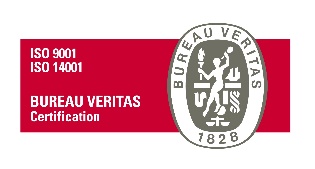 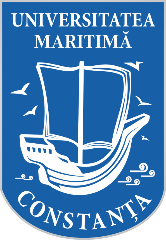 UNIVERSITATEA MARITIMĂ DIN CONSTANŢA900663, CONSTANŢA, str. Mircea cel Bătrân, nr. 104, ROMÂNIAFax: +40-241-617260, Tel: +40-241-664740,E-mail: info@cmu-edu.eu       Web: www.cmu-edu.eu							Nr. 4222/23.06.2023SPECIFICAȚII TEHNICEProduse electrotehnice_1cod CPV 31730000-2 Echipament electrotehnicSursa de finanțare: proiect CNFIS FDI-2023-0280 Specificațiile tehnice definesc caracteristici referitoare la nivelul calitativ, tehnic, de performanță, prezintă cerințe, prescripții, caracteristici de natură tehnică ce permit fiecărui produs, să fie descris, în mod obiectiv, astfel încât potențialii ofertanți să elaboreze propunerea tehnică corespunzător în așa manieră încât să corespundă necesităților și solicitărilor autorității contractante.Propunerea tehnică trebuie să corespundă cerințelor minime prevăzute în Caietul de sarcini. Ofertarea de produse cu caracteristici inferioare produselor prevăzute în Caietul de sarcini, atrage descalificarea ofertantului.MENŢIUNE:Specificațiile tehnice care indică o anumită origine, sursă, producție, un procedeu special, o marcă de fabrică sau de comerț, un brevet de invenție, o licență de fabricație, sunt menționate doar pentru identificarea cu ușurință a tipului de produs și NU au ca efect favorizarea sau eliminarea anumitor operatori economici sau a anumitor produse. Aceste specificații vor fi considerate ca având mențiunea de «sau echivalent».OFERTELE SE DEPUN OBLIGATORIU PENTRU TOATE POZIȚIILE.Produsele vor fi însoțite la livrare de certificate de garanție, declarații de conformitate, manuale de utilizare ale produselor (unde este cazul). Valoarea estimată totală a achiziției este de 13.800 lei fără TVA.Criteriul de atribuire: prețul cel mai scăzut/întreg pachetul, cu respectarea specificațiilor solicitate de autoritatea contractantă.Locul, termenul de livrare şi recepția produselora) Transportul, ambalarea și asigurarea produselor sunt în sarcina ofertantului.b) Cantitățile de achiziționat sunt cele prevăzute mai sus.c) Locul de livrare al produselor: Sediul Lac Mamaia al Universității Maritime din Constanța, situat pe str. Cuarțului nr. 2, Constanța. Prețul ofertat va include livrarea produselor la sediul autorității contractante.d) Termenul de livrare: maxim 30 zile calendaristice de la data finalizării achiziției directe în SEAP/transmiterii comenzii ferme. e) În cazul în care nicio ofertă nu se încadrează în valoarea estimată și/sau în termenul de livrare, autoritatea contractantă poate analiza posibilitatea suplimentării acestora.f) Nu se acceptă defecte ale produselor furnizate.g) Livrarea de produse cu o calitate inferioară celei ofertate dă dreptul autorității contractante de a le refuza și de a solicita înlocuirea acestora, în maxim 3 zile lucrătoare, cu produse de calitate.h) Recepția calitativă a produselor furnizate se va face de către beneficiar, în termen de max. 3 (trei) zile lucrătoare de la data livrării.  Întocmit:Director de proiect, Conf. dr. ing. Sabău AdrianNr. crt.Caracteristici minime produsCantitateValoarea estimată/poziție,lei fară TVAServomotor 400W 1 faza 200V UMM-0004BAB-B4, sau echivalent, compatibil cu driver 400W 1 faza 200V CAN UMD-0004B- B3 de la poziția 4-alimentare: 1 faza 200-230 V-putere min 400 W-cuplu nominal:min.  1.27 Nm-cuplu maxim 3.82 Nm -curent nominal 2.9 A-curent maxim 9.2 A-turatie nominala 3000 rpm-turatia maxima 6000 rpm-tensiunea de alimentare frana 24 V-putere nominala de franare min.7.4 W-cuplu de franare 1.5 Nm Encoder absolut 23 bit, 8388609 PPR Encoder Izolatie clasa F-garantie produs: minim 12 luni de la data livrarii24800Servomotor 1kW 3 faze 200V UMM-0010CAB-B4 sau echivalent, compatibil cu driver 1kW 3 faze 200V CAN UMD-0010C- B3 de la poziția 3-alimentare: 3 faze 200-230 V-putere 1 kW-cuplu nominal: 3.18 Nm-cuplu maxim 8.8 Nm -curent nominal 6.8 A-curent maxim 21 A-turatie nominala 3000 rpm-turatia maxima 6000 rpm-tensiunea de alimentare frana 24 V-putere nominala de franare 9.6 W-cuplu de franare 3.2 Nm -Encoder absolut 23 bit, 8388609 PPR Encoder  Izolatie clasa F- garantie produs: minim 12 luni de la data livrarii13400Driver 1kW 3 faze 200V CANopen, UMD-0010C- B3 sau echivalent compatibil cu servomotor 1kW 3 faze 200V UMM-0010CAB-B4 de la poziția 2-alimentare: 3 faze 200-230V;-putere servomotor deservit 1kW;-control: SVPWM;-Feedback -Encoder absolut 23bit, 8388608 PPM;-Semnale I/O: 1-intrare Encoder;8 intrari digitale;4 iesiri digitale-rezistenta interna regenerativa 1kW;-protectii: supracurent; supratensiune; tensiune redusa; suprasarcina; supraturare-panou de operare digital;-comunicatie:CANopen -garantie produs: minim 12 luni de la data livrarii12400Driver servomotor 400W 1 faza 200V CANOpen, UMD-0004B- B3 sau echivalent compatibil cu servomotor 400W 1 faza 200V UMM-0004BAB-B4 de la poziția 1-alimentare: 1 faza 200-230V;-putere servomotor deservit 400 W;-control: SVPWM;-Feedback -Encoder absolut 23bit, 8388608 PPM;-semnale I/O: 1-intrare Encoder;8 intrari digitale;4 iesiri digitale-rezistenta interna regenerativa 400 W;-protectii: supracurent; supratensiune; tensiune redusa; suprasarcina; supraturare-panou de operare digital;-comunicatie:CANopen -garantie produse: minim 12 luni de la data livrarii23200